Ms. Roberts’ 1st Grade Newsletter	 ~ September 2016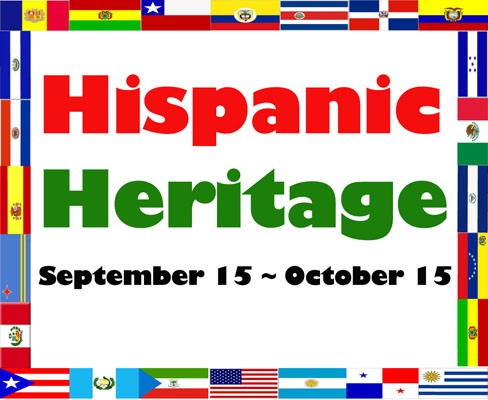 Dates to Remember: Sep. 5   Labor Day Holiday – School closed Sep 15-Oct 15    Hispanic Heritage Month (Stay tuned for activities & events.)Sep. 23   ½ Day for students/Teacher PD (Student dismissal at 11:30am) Coming soon…Oct 3-7    Fall Break (No School)Oct. 26   ½ Day for students/Teacher PD (Student dismissal at 11:30am) 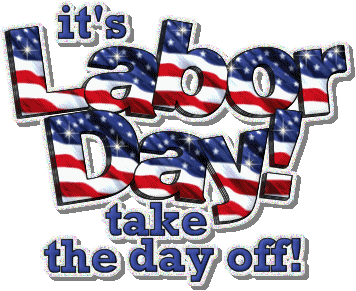 What we’re learning: Reading:character, setting, events in a fiction story, and main topic and important details in nonfiction textGrammar/Language:Sentences, single syllable words, beginning, middle, & ending sounds, number words, and sight wordsMath: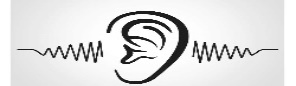 Numbers 1-120, addition to 10, place value: tens & ones, count by 10s and 5s Science/Social Studies:Energy: electric, light, & sound, Grandparent’s Day, Hispanic Heritage, Fall, Johnny Appleseed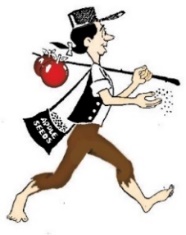 Spelling Words: (students need to be able to read and spell these words)(8/29-9/2) eleven, twelve, thirteen, fourteen, fifteen, sixteen, seventeen, eighteen, nineteen(9/6-9/9) tap, map, snap, lap, cap, dad, sad, mad, had, bad(9/12-9/16) can dad, mad, at, cat, am, ran, back, bat, sack(9/19-9/23) six, wig, mix, fix, lip, it, sit, in, did, pin(9/26-9/30) hot, pop, mop, mom, hop, ox, got, pot, lock, rockSight Words: (students need to be able to read and write these words fluently)(8/29-9/2) the, of, and, a, to, in, is, you, that, it, he, was, for, on, are (9/6-9/9) as, with, his, they, I, at, be, this, have, from, or, one, had, by, words(9/12-9/16) but, not, what, all, were, we, when, your, can, said(9/19-9/23) there, use, an, each, which, she, do, how, their, if(9/26-9/30) review of above 50 sight words – These words must be masteredVocabulary Words: (students need to be able to read and use these words)(8/29-9/2) healthy, rotten, glanced, row, president, dentist, relax, gentle (9/6-9/9) reach, tangled, polite, appear, disappear, stared, proud, decision(9/12-9/16) bay, round, slides, goal, note, flippers, follows, tent(9/19-9/23) autumn, months, winter, gusts, spring, melts, summer, shade(9/26-9/30) warm, comfort, peaceful, cares, muddy, check, miserable, fluffy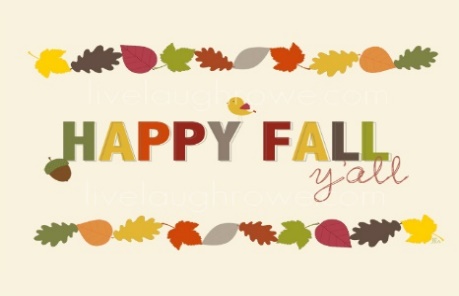  News/Reminders:My email:dunia.roberts@hsv-k12.org  School Phone: (256)428-7280M-F 10:00-10:30am, T & Wed 2:45-3:15pmOur class has lunch at 11:15-11:45 daily.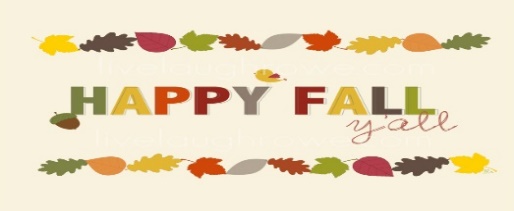 